Wniosek o przyjęcie do Zespołu Państwowych Szkół Plastycznych 
im. Tadeusza Makowskiego w Łodzi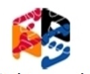 na rok szkolny 2022/2023W skład Zespołu Państwowych Szkół Plastycznych im. T Makowskiego w Łodzi wchodzi Państwowe Liceum Sztuk Plastycznych z klasami Liceum Sztuk Plastycznych, w których nauka trwa 5 lat.*W przypadku, gdy kandydat posiada jednego rodzica lub opiekuna prawnego – wypełnić właściwą rubrykę,                           a drugiej wpisać „BRAK”Oświadczam, że dane zawarte w niniejszym wniosku są zgodne ze stanem faktycznym.……………………………………………………………………………(data i podpis rodzica/opiekuna prawnego)Dane osobowe kandydataDane osobowe kandydataDane osobowe kandydataDane osobowe kandydataNR PESEL:Imię:Nazwisko:Drugie imię:Data miejsce urodzenia:Ulica, numer domu i/lub mieszkania:Kod pocztowy i miejscowość:Gmina, powiat:Województwo:Tel. Kontaktowy:Adres e-mail:Dane osobowe rodziców (lub opiekuna prawnego) kandydataDane osobowe rodziców (lub opiekuna prawnego) kandydataDane osobowe rodziców (lub opiekuna prawnego) kandydataDane osobowe rodziców (lub opiekuna prawnego) kandydataImię i nazwisko ojca (lub opiekuna prawnego)Imię i nazwisko matki (lub opiekuna prawnego)Adres zamieszkania ojca (lub opiekuna prawnego)Adres zamieszkania matki (lun opiekuna prawnego)nr telefonu i adres e-mail ojca /lub opiekuna prawnegonr telefonu i adres e-mail matki /lub opiekuna prawnegoZałączniki:zaświadczenie o uczęszczaniu do klasy ósmej szkoły podstawowej3 szt. zdjęć legitymacyjnych (podpisane na odwrocie)zaświadczenie lekarskie o braku przeciwwskazań zdrowotnych do podjęcia kształcenia w zawodzie plastyk wydanego przez lekarza pierwszego kontaktu (uwzględniające brak przeciwskazań do pracy z materiałami uczulającymi typu:  rozpuszczalniki, farby olejne, tempery, akwarele, substancje chemiczne rozcieńczające farby, werniksy, lakiery, itp.) - art. 142 ust. 2 ustawy Prawo Oświatowe(uczeń pracuje często z substancjami chemicznymi, odczynnikami, farbami – dlatego bardzo ważny jest brak uczuleń w tym kierunku.)Informacje dotyczące przetwarzania danych osobowych: Zgodnie z art. 13 ust. 1 i 2 Ogólnego Rozporządzenia o Ochronie Danych Osobowych z dnia 27 kwietnia 2016 r. 2016/679 (Dz. Urz. UE 2016: L.119/1) (dalej Rozporządzenie) informujemy, że Administratorem Pana/Pani danych osobowych oraz danych dziecka jest Zespół Państwowych Szkół Plastycznych im. Tadeusza Makowskiego w Łodzi.Inspektorem Ochrony Danych jest Beata Florek, z którym można się skontaktować e-mailowo: iodo@plastyklodz.plDane – w zakresie zawartym w niniejszym formularzu – będą przetwarzane w celu przeprowadzenia procesu rekrutacji do szkoły. Podstawą prawną przetwarzania danych jest. art. 6 ust. 1 lit. c) Rozporządzenia, w związku z art. 150  ustawy z dnia 14 grudnia 2016 roku Prawo oświatowe (Dz. U. z 2018 r. poz. 996, 1000 z póź. zm.)W przypadku danych osobowych, których przetwarzanie nie wynika wprost z przepisów szczególnych, na przykład wizerunek ucznia, koniecznym będzie wyrażenie przez uczniów, rodziców lub opiekunów prawnych zgody na przetwarzanie danych osobowych zgodnie z art. 6 ust. 1 lit. a Rozporządzenia.W związku z przetwarzaniem danych w celu wskazanym powyżej, dane osobowe mogą być udostępnione innym odbiorcom na podstawie odpowiednich przepisów prawa.Dane zgromadzone w procesie rekrutacji będą przechowywane przez Administratora przez okres wynikający z przepisów prawa zgodnie z art. 160 ustawy Prawo oświatowe.W związku z przetwarzaniem przez Administratora danych osobowych przysługuje Panu/Pani prawo dostępu do treści danych oraz danych dziecka, ich uzupełniania, sprostowania w razie stwierdzenie, że dane te są niekompletne, nieaktualne lub nieprawdziwe.W przypadku, w którym przetwarzanie  danych odbywa się na podstawie zgody (tj. art. 6 ust. 1 lit. a Rozporządzenia), przysługuje Panu/Pani prawo do cofnięcia jej w dowolnym momencie, bez wpływu na zgodność z prawem przetwarzania, którego dokonano na podstawie zgody przed jej cofnięciem. Podane dane osobowe nie będą przekazywane do państw trzecich znajdujących się poza Europejskim Obszarem Gospodarczym oraz organizacji międzynarodowych.Administrator nie będzie stosował wobec Państwa zautomatyzowanego podejmowania decyzji, w tym profilowania.Podanie danych osobowych wynika z przepisów prawa i jest wymogiem ustawowym. Niepodanie danych spowoduje brak możliwości realizacji zadań Liceum związanych z procesem edukacji.Mogą Państwo wnieść skargę do organu nadzorczego, którym jest Prezes Urzędu Ochrony Danych Osobowych, jeśli uznają Państwo, iż przetwarzanie przez Administratora Państwa danych osobowych oraz danych dziecka narusza przepisy dot. ochrony danych osobowych.W zwi z Ja niżej podpisany/a ……………………………………………………………………………………………………………………….. potwierdzam, że zapoznałem/am się z treścią powyższej klauzuli informacyjnej i wyrażam zgodę                                             na przetwarzania moich danych osobowych oraz danych osobowych mojego dziecka dla celów związanych                                z rekrutacją do Zespołu Państwowych Szkół Plastycznych im. Tadeusza Makowskiego w Łodzi.…………………………………………………………………………………….(data i podpis rodzica/opiekuna prawnego)